16.1	النظر في أحكام تنظيمية وتوزيعات الطيف لإتاحة تطبيقات جديدة محتملة لتكنولوجيا أنظمة التعرف الأوتوماتي (AIS) وتطبيقات جديدة محتملة لتحسين الاتصالات الراديوية البحرية، وفقاً للقرار 360 (WRC-12)؛مقدمةمراعاةً للدراسات التي أجريت خلال فترة الدراسة الحالية، وُضعت هذه المقترحات المشتركة المقدمة من جماعة آسيا والمحيط الهادئ للاتصالات استناداً إلى الأساليب A1 وB1 وC1-A وD لتقرير الاجتماع التحضيري للمؤتمر لتعريف مجتمع الملاحة البحرية بنظام تبادل البيانات في نطاق الموجات ال‍مترية (VDES):-	ستُقسم القناتان 27 و28 المذكورتان في التذييل 18 للوائح الراديو إلى أربع قنوات مفردة هي القنوات 1027 و1028 و2027 و2028. وستُخصص القناتان 2027 و2028 لتطبيقات الرسائل الخاصة بالتطبيقات (ASM). وسيتحقق هذا من خلال تحديد تاريخ فعلي للتنفيذ. واقترح الأول من يناير 2019 كتاريخ للتنفيذ.-	لتفادي منع استقبال القنوات AIS 1 وAIS 2 و2027 و2028، لن يكون الإرسال من السفينة عبر القنوات 2078 و2019 و2079 و2020 مسموحاً به.–	لتحديد القنوات المزدوجة 24 و84 و25 و85 الواردة في التذييل 18 للوائح الراديو من أجل استخدام المكون الأرضي لنظام تبادل البيانات (VDE)، يُرى أيضاً أن دمج هذه القنوات سيسمح بمعدل بيانات أفضل للمكون الأرضي لنظام تبادل البيانات (VDE).–	يُقترح منح توزيع ثانوي جديد للخدمة المتنقلة الساتلية البحرية (أرض-فضاء) في نطاق التردد MHz 161,9625-161,9375 (القناة 2027)، ونطاق التردد MHz 162,0125-161,9875 (القناة 2028) من أجل تحسين سعة الاتصالات للرسائل (ASM) وتغطيتها.–	يُقترح تحديد توزيع ثانوي جديد للخدمة المتنقلة الساتلية البحرية (أرض-فضاء) في نطاق التردد MHz 157,3375-157,1875 وتوزيع ثانوي جديد للخدمة المتنقلة الساتلية البحرية (فضاء-أرض) في نطاق التردد MHz 161,9375-161,7875.–	يُقترح من أجل ضمان حماية الخدمتين المتنقلة والثابتة وخدمة الفلك الراديوي، أن يدرج قناع لكثافة تدفق القدرة في الرقم 5.B116 من لوائح الراديو.–	يُقترح تعديل أحكام الرقم 208A.5 والرقم 208B.5 من لوائح الراديو والملحق 1 بالقرار 739 (Rev.WRC-07) لضمان حماية خدمة الفلك الراديوي في أقرب نطاق تردد.-	يُقترح اعتماد حل إقليمي لنظام تبادل البيانات في نطاق الموجات المترية (VDES). ويمكن استخدام القنوات 80 و21 و81 و22 بالاستعانة بقنوات متلاصقة متعددة عرض كل منها kHz 25 متعددة من أجل الإرسال سواءً من محطة السفينة أو من المحطة الساحلية كاستخدام إقليمي. ويمكن استخدام القناة 82 من أجل الإرسال سواءً من محطة السفينة أو من المحطة الساحلية كاستخدام إقليمي. ويمكن استخدام القناتين 23 و83 كقنوات متلاصقة متعددة عرض كل منها kHz 25 من أجل الإرسال سواء من محطة السفينة أو من المحطة الساحلية كاستخدام إقليمي.المقترحات MOD	ASP/32A16/1التذييـل 18 (REV.WRC-)جدول ترددات الإرسال في نطاق الموجات المترية (VHF) 
الموزع للخدمة المتنقلة البحرية(انظر المادة 52)الأسباب:	إدخال نظام الرسائل الخاصة بالتطبيقات (ASM) في التذييل 18 للوائح الراديو على النحو التالي:تُستعمل القناتان ASM 1 (161,950) وASM 2 (162,000) للرسائل  ASMغير الملاحية.تُستعمل الوصلتان الصاعدتان SAT up1 (161,950) و SAT up2  (162,000)لاستقبال الساتل للرسائل ASM.ملاحظات الجدولملاحظات عامة...ملاحظات محددة...MOD	ASP/32A16/2ر )	يمكن تشغيل هذه القنوات كقنوات وحيدة التردد، شريطة التنسيق مع الإدارات المتأثرة.  (WRC-)    الأسباب:	تفادي حجب استقبال إرسالات نظام التعرف الأوتوماتي (AIS) والرسائل الخاصة بالتطبيقات (ASM) من المحطات الأخرى، كما أن الإرسال من السفن عبر القنوات 2078 و2019 و2079 و2020 محظور. ونظراً لتزايد عدد منشآت نظام التعرف الأوتوماتي (AIS) المجهزة طواعيةً على متن السفن والسفن غير المجهزة بهذا النظام، صُرف النظر عن استعمال هذه الترددات بقدرة أقل لأن ذلك يتطلب إعادة برمجة أجهزة الاتصالات على متن السفينة وعبئاً إدارياً كبيراً لضمان ذلك.MOD	ASP/32A16/3ش)	يجوز في الإقليم 2 تشغيل هذه القنوات كقنوات وحيدة التردد، شريطة التنسيق مع الإدارات المتأثرة. (WRC-)     ت)	في هولندا، يجوز الاستمرار في تشغيل هذه القنوات كقنوات مزدوجة التردد بعد 1 يناير 2017، شريطة التنسيق مع الإدارات المتأثرة. (WRC-)     الأسباب:	يمكن أن يؤدي تقسيم القنوات 78 و19 و79 و20 واستخدام الأطراف العليا لهذه القنوات إلى إيقاف أجهزة نظام التعرف الأوتوماتي (AIS). ولذلك، يُقترح عدم إتاحة القنوات 2078 و2019 و2079 و2020 للإرسال من السفن.MOD	ASP/32A16/4ض)	يجوز استخدام هذه القنوات لإجراء اختبارات محتملة للتطبيقات المستقبلية لنظام التعرف الأوتوماتي (AIS) دون التسبب في تداخل ضار للتطبيقات القائمة والمحطات العاملة في الخدمتين الثابتة والمتنقلة أو المطالبة بالحماية منها.الأسباب:	لا توجد ضرورة لتحديد قناتين مكرستين لتطبيقات الرسائل الخاصة بالتطبيقات (ASM) من أجل أمن الملاحة لتوفير وصلة بيانات في نطاق الموجات المترية (VDL) للقناتين AIS 1 وAIS 2.MOD	ASP/32A16/5التذييـل 18 (Rev.WRC-)جدول ترددات الإرسال في نطاق الموجات المترية (VHF)
الموزع للخدمة المتنقلة البحرية(انظر المادة 52)الأسباب:	إدخال نظام تبادل البيانات في نطاق الموجات المترية (VDES) في التذييل 18للوائح الراديو على النحو التالي:تُستعمل الأجزاء المنخفضة من النطاق VDE 1 (القنوات 1024 و1084 و1025 و1085) لتبادل البيانات VDE من السفينة إلى الساحل.تُستعمل الأجزاء العليا من النطاق VDE 1 (القنوات 2024 و2084 و2025 و2085) لتبادل البيانات VDE من الساحل إلى السفينة ومن السفينة إلى السفينة.والوصلة SAT up3 (القنوات 1024 و1084 و1025 و1085 و1026 و1086) هي وصلة صاعدة لتبادل البيانات VDE من السفينة إلى الساتل.الوصلة SAT Downlink (القنوات 2024 و2084 و2025 و2085 و2026 و2086) هي الوصلة الهابطة لتبادل البيانات VDE من الساتل إلى السفينة.ملاحظات الجدولملاحظات عامة...ملاحظات محددة...MOD	ASP/32A16/6ث)	في الإقليمين 1 و3:	حتى 1 يناير 2017، يجوز استخدام نطاقي التردد MHz 157,325-157,025 وMHz 161,925-161,625 (اللذين يقابلان القنوات: 80 و21 و81 و22 و82 و23 و83 و24 و84 و25 و85 و26 و86) لأغراض التكنولوجيات الجديدة، أو لاختبارات وتجارب المكون الأرضي لنظام تبادل البيانات في نطاق الموجات المترية (VDE)، شريطة التنسيق مع الإدارات المتأثرة. ويجب على المحطات التي تستخدم هذه القنوات أو نطاقات التردد للتكنولوجيات الجديدة ألاّ تسبب تداخلاً ضاراً بالمحطات الأخرى العاملة وفقاً للمادة 5، أو تطالب بالحماية منها.	واعتباراً من 1 يناير 2017، يحدد نطاقا التردد MHz 157,-157,025 و MHz 161,-161,625 (اللذان يقابلان القنوات: 80 و21 و81 و22 و82 و23 ) لاستخدام الأنظمة الرقمية الموصوفة في أحدث صيغة للتوصية ITURTU. ويمكن أيضاً للإدارات التي ترغب في ذلك استخدام نطاقات التردد هذه للتشكيل التماثلي الموصوف في أحدث صيغة للتوصية ITURTU، شريطة ألاّ تطالب بالحماية من المحطات الأخرى العاملة في الخدمة المتنقلة البحرية والتي تستخدم إرسالات مشكلة رقمياً وشريطة التنسيق مع الإدارات المتأثرة.     (WRC-)الأسباب:	إن موعد 1 يناير 2017 هو موعد كان قد حدده المؤتمر العالمي للاتصالات الراديوية عام 2012.ADD	ASP/32A16/7أ أ أ )	اعتباراً من 1 يناير 2019، يمكن دمج القنوات 24 و84 و25 و85 لتشكيل قناة مزدوجة واحدة ذات عرض نطاق يبلغ kHz 100 من أجل تشغيل نظام تبادل البيانات في نطاق الموجات المترية (VDES) الموصوف في أحدث صيغة للتوصية ITUR M.VDES.     (WRC-15)الأسباب:	سيسمح دمج هذه القنوات بمعدل بيانات أفضل للتبادل VDE على الأرض.ADD	ASP/32A16/8ﺏﺏﺏ)	اعتباراً من 1 يناير 2019، يستعمل دمج القنوات 1024 و1084 و1025 و1085 و1026 و1086 الموزعة أيضاً للخدمة المتنقلة الساتلية البحرية (أرض-فضاء) من أجل استقبال رسائل النظام VDES من السفن على النحو الموصوف في أحدث صيغة للتوصية ITUR M.VDES.     (WRC-15)الأسباب:	تحديد القنوات من أجل الوصلة الصاعدة الساتلية للنظام VDES.ADD	ASP/32A16/9ﺝﺝﺝ)	اعتباراً من 1 يناير 2019، يستعمل دمج القنوات 2024 و2084 و2025 و2085 و2026 و2086 الموزعة أيضاً للخدمة المتنقلة الساتلية البحرية (فضاء-أرض) من أجل استقبال رسائل النظام VDES من السواتل على النحو الموصوف في أحدث صيغة للتوصية ITUR M.VDES حيث تسمى هذه القناة المجمعة بالوصلة الهابطة .SAT      (WRC-15)الأسباب:	تحديد القنوات من أجل الوصلة الهابطة الساتلية للنظام VDES.المـادة 5توزيع نطاقات الترددالقسم IV  -  جدول توزيع نطاقات التردد
(انظر الرقم 1.2)MOD	ASP/32A16/10MHz 223-148الأسباب:	إدخال النظام VDES في التذييل 18 للوائح الراديو على النحو التالي:الوصلة SAT up3 (القنوات 1024 و1084 و1025 و1085 و1026 و1086) هي وصلة صاعدة لتبادل البيانات VDE من السفينة إلى الساتل.والوصلة SAT Downlink (القنوات 2024 و2084 و2025 و2085 و2026 و2086) هي الوصلة الهابطة لتبادل البيانات VDE من الساتل إلى السفينة.ADD	ASP/32A16/11A116.5	يقتصر استعمال الخدمة المتنقلة الساتلية البحرية (أرض-فضاء) لنطاقات التردد MHz 157,3375-157,1875 وMHz 161,9625-161,9375 وMHz 162,0125-161,9875 على الأنظمة التي تعمل وفقاً للتذييل 18.    (WRC-15)الأسباب:	تحدد التعديلات أعلاه التي أدخلت على المادة 5 من لوائح الراديو توزيعاً في الخدمة المتنقلة الساتلية البحرية للوصلة الصاعدة لنظام تبادل البيانات في نطاق الموجات المترية (VHF) الذي يرد وصفه في المشروع الأولي للتوصية الجديدة ITU-R M.[VDES].ADD	ASP/32A16/12B116.5	يقتصر استعمال الخدمة المتنقلة الساتلية البحرية (فضاء-أرض) لنطاق التردد MHz 161,9375-161,7875 على الأنظمة التي تعمل وفقاً للتذييل 18.وينبغي لكثافة تدفق القدرة على سطح الأرض، التي تنتجها إرسالات محطة فضائية للخدمة المتنقلة الساتلية البحرية تعمل في نطاق التردد MHz 161,9375-161,7875، ألا تتجاوز القناعَ التالي بالوحدات dB(W/(m2 . 4 kHz)):		−149 + 0,16 * θ°	0°	≤ θ < 45°		−142 + 0,53 * (θ° − 45°)	45°	≤ θ < 60°		−134 + 0,1 * (θ° − 60°)	60°	≤ θ ≤ 90°حيث θ هي زاوية الوصول للموجة الساقطة فوق المستوي الأفقي، بالدرجات.    (WRC-15)الأسباب:	تحدد التعديلات أعلاه التي أدخلت على المادة 5 من لوائح الراديو توزيعاً في الخدمة المتنقلة الساتلية البحرية للوصلة الهابطة لنظام تبادل البيانات في النطاق VHF الذي يرد وصفه في المشروع الأولي للتوصية الجديدة ITU-R M.[VDES].MOD	ASP/32A16/13208A.5	يجب على الإدارات، عندما تخصص ترددات للمحطات الفضائية في الخدمة المتنقلة الساتلية في النطاقات MHz 138-137 وMHz 161,9375-161,7875 وMHz 390-387 وMHz 401-400,15، أن تتخذ جميع التدابير الممكنة عملياً لحماية خدمة الفلك الراديوي في النطاقات MHz 153-150,05 وMHz 328,6-322 وMHz 410-406,1 وMHz 614-608 من التداخلات الضارة الناجمة عن الإرسالات غير المطلوبة. ومستويات العتبة للتداخلات الضارة بخدمة علم الفلك الراديوي مبينة في التوصية ذات الصلة الصادرة عن قطاع الاتصالات الراديوية في الاتحاد.    (WRC-)الأسباب:	يشكل المدى الترددي MHz 161,9375-161,7875 توزيعاً جديداً للخدمة المتنقلة البحرية الساتلية (فضاء-أرض). ولضمان حماية خدمة الفلك الراديوي (RAS)، يجب إضافة هذا المدى الترددي إلى الرقم 208A.5 من لوائح الراديو.MOD	ASP/32A16/14208B.5*	في النطاقات:	MHz 138-137،
	MHz 390-387،

	MHz 401-400,15،
	MHz 1 492-1 452،
	MHz 1 610-1 525،
	MHz 1 626,5-1 613,8،
	MHz 2 690-2 655،
	GHz 22-21,4،ينطبق القرار 739 (Rev.WRC-).(WRC-)    الأسباب:	يشكل المدى الترددي MHz 161,9375-161,7875 توزيعاً جديداً للخدمة المتنقلة البحرية الساتلية (فضاء - أرض). ولضمان حماية خدمة الفلك الراديوي (RAS)، يجب إضافة هذا المدى الترددي إلى الرقم 208B.5 من لوائح الراديو.القـرار 739 (Rev.WRC-07)التوافق بين خدمة الفلك الراديوي والخدمات الفضائية النشيطة
في بعض نطاقات التردد المجاورة أو القريبةMOD	ASP/32A16/15الملحـق 1 بالقـرار 739 (Rev.WRC-)سويات العتبة للإرسالات غير المطلوبةالجدول 1-1سويات عتبة كثافة تدفق القدرة للإرسالات غير المطلوبة من أي محطة فضائية مستقرة بالنسبة إلى الأرض
في موقع محطة للفلك الراديويالأسباب:	بغية حماية خدمة علم الفلك الراديوي، يُراجع الملحق 1 بالقرار 739 (Rev.WRC-07) لإدراج خدمة فضائية جديدة في نطاق التردد MHz 161,9375-161,7875.NOC	ASP/32A16/16التذييـل 5 (REV.WRC-12)تعرف هوية الإدارات التي ينبغي التنسيق معها أو الحصول على موافقتها
وفقاً لأحكام المادة 9الأسباب:	حُدّد توزيع جديد للخدمة المتنقلة البحرية الساتلية على أساس ثانوي (فضاء-أرض) على قنوات النظام VDES ضماناً لحماية الخدمتين المتنقلة والثابتة. ولا حاجة إلى آلية التنسيق بين خدمة متنقلة بحرية ساتلية موزَّعة على أساس ثانوي والخدمات الأرضية الموزَّعة على أساس أولي.MOD	ASP/32A16/17التذييـل 18 (Rev.WRC-)جدول ترددات الإرسال في نطاق الموجات المترية (VHF)
الموزع للخدمة المتنقلة البحرية(انظر المادة 52)ملاحظات الجدولملاحظات عامة...ملاحظات محددة...ADD	ASP/32A16/18ﺥﺥ)	يمكن تخصيصها لتشغيل أنظمة رقمية واسعة النطاق باستخدام قنوات متلاصقة kHz 25 متعددة.ADD	ASP/32A16/19ﺥﺥﺥ)	يمكن تخصيصها لتشغيل أنظمة رقمية ذات عرض نطاق قدره kHz 50 باستخدام قنوات متلاصقة kHz 25.(WRC-15)   الأسباب:	تحديد قنوات للاستعمال الإقليمي لنظام تبادل البيانات في نطاق الموجات المترية (VDES).SUP	ASP/32A16/20القـرار 360 (WRC-12)النظر في أحكام تنظيمية وتوزيعات في طيف الترددات لتطبيقات تكنولوجيا 
أنظمة التعرف الأوتوماتي والاتصالات الراديوية البحرية المعززةالأسباب:	يُقترح إلغاء القرار 360 (WRC-12) حيث لن تكون هناك حاجة إليه بعد استكمال الدراسات وتحديد المؤتمر WRC-15 لترددات من أجل تعزيز الاتصالات الراديوية البحرية.___________المؤتمر العالمي للاتصالات الراديوية (WRC-15)جنيف، 2-27 نوفمبر 2015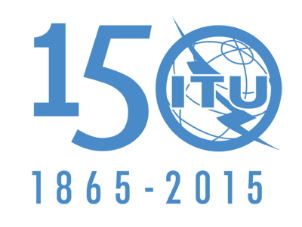 الاتحــــاد الـدولــــي للاتصــــالاتالجلسة العامةالإضافة 16
للوثيقة 32-A29 سبتمبر 2015الأصل: بالإنكليزيةمقترحـات مشتركـة مقدمة من جماعة آسيا والمحيط الهادئ للاتصالاتمقترحـات مشتركـة مقدمة من جماعة آسيا والمحيط الهادئ للاتصالاتمقترحات بشأن أعمال ال‍مؤت‍مرمقترحات بشأن أعمال ال‍مؤت‍مرالبنـد 16.1 من جدول الأعمالالبنـد 16.1 من جدول الأعمالرقم القناةملاحظاتترددات الإرسال (MHz)بين السفنالعمليات المينائية
وحركة السفنالمراسلات العموميةمن محطات السفنمن المحطات الساحليةتردد وحيدترددان.../....../....../....../....../....../....../....../...2078161,525161,525x19ر)، ش)، ت)156,950161,550xxx1019156,950156,950x2019161,550161,550x79ر)،ش)، ت)156,975161,575xxx1079156,975156,975x2079161,575161,575x20ر)، ش)، ت)157,000161,600xxx1020157,000157,000x2020ر)،161,600161,600x.../....../....../....../....../....../....../....../...27ض)157,350161,950xx87157,375157,375x28ض)157,400162,000xx88157,425157,425xAIS 1و)، ل)، ع)161,975161,975AIS 2و)، ل)، ع)162,025162,025رقم القناةملاحظاتترددات الإرسال (MHz)ترددات الإرسال (MHz)بين السفنالعمليات المينائية وحركة السفنالعمليات المينائية وحركة السفنالمراسلات العموميةرقم القناةملاحظاتمن محطات السفنمن المحطات الساحليةبين السفنتردد وحيدترددانالمراسلات العمومية24ث)، ثﺙ)، خ)، 157,200161,800xxx84ث)، ﺙﺙ)، خ)، 157,225161,825xxx25ث)، ﺙﺙ)، خ)، 157,250161,850xxx85ث)، ﺙﺙ)، خ)، 157,275161,875xxx26ث)، ﺙﺙ)، خ)157,300161,900xxx86ث)، ﺙﺙ)، خ)157,325161,925xxxالتوزيع على الخدماتالتوزيع على الخدماتالتوزيع على الخدماتالإقليم 1الإقليم 2الإقليم 3-156,8375ثابتةمتنقلة باستثناء المتنقلة للطيران-156,8375	ثابتة	متنقلة-156,8375	ثابتة	متنقلة226.5	226.5	226.5ثابتةمتنقلة باستثناء المتنقلة للطيران	ثابتة	متنقلة	ثابتة	متنقلة226.5226.5226.5ثابتةمتنقلة باستثناء المتنقلة للطيران	ثابتة	متنقلة	ثابتة	متنقلة226.5	226.5	226.5ثابتةمتنقلة باستثناء المتنقلة للطيران	ثابتة	متنقلة	ثابتة	متنقلة226.5226.5226.5161,9625-ثابتةمتنقلة باستثناء المتنقلة للطيران161,9625-	ثابتة	متنقلة161,9625-	ثابتة	متنقلة226.5226.5226.5161,9875161,9625ثابتةمتنقلة باستثناء المتنقلة للطيرانمتنقلة ساتلية (أرض-فضاء) 228F.5161,9875161,9625متنقلة للطيران (OR)متنقلة بحريةمتنقلة ساتلية (أرض-فضاء)161,9875161,9625متنقلة بحريةمتنقلة للطيران (OR)  228E.5متنقلة ساتلية (أرض-فضاء) 228F.5228B.5  228A.5  226.5228C.5  228D.5226.5162,0125161,9875ثابتةمتنقلة باستثناء المتنقلة للطيران162,0125161,9875ثابتةمتنقلة162,0125161,9875ثابتةمتنقلة229.5  226.5    226.5    226.5الخدمة الفضائيةنطاق الخدمة الفضائيةنطاق خدمة الفلك الراديويالرصد المتواصل، 
هوائي مكافئي وحيدالرصد المتواصل، 
هوائي مكافئي وحيدرصد الخطوط الطيفية، 
هوائي مكافئي وحيدرصد الخطوط الطيفية، 
هوائي مكافئي وحيدقياس تداخل ذو خط أساس
طويل جداً
(VLBI)قياس تداخل ذو خط أساس
طويل جداً
(VLBI)شرط التطبيق:أن يستلم المكتب معلومات النشر المسبق عقب دخول الوثائق الختامية للمؤتمرات التالية حيز النفاذ:الخدمة الفضائيةنطاق الخدمة الفضائيةنطاق خدمة الفلك الراديويكثافة تدفق القدرة(1)عرض النطاق المرجعيكثافة تدفق القدرة (1)عرض النطاق المرجعيكثافة تدفق القدرة (1)عرض النطاق المرجعيشرط التطبيق:أن يستلم المكتب معلومات النشر المسبق عقب دخول الوثائق الختامية للمؤتمرات التالية حيز النفاذ:(MHz)(MHz)(dB(W/m2))(MHz)(dB(W/m2))(kHz)(dB(W/m2))(kHz)شرط التطبيق:أن يستلم المكتب معلومات النشر المسبق عقب دخول الوثائق الختامية للمؤتمرات التالية حيز النفاذ:الخدمة المتنقلة الساتلية (فضاء-أرض)390-387328,6-322189–6,6204–10177–10WRC-07الخدمة الإذاعية الساتلية 
الخدمة المتنقلة الساتلية (فضاء-أرض)1 492-1 4521 559-1 5251 427-1 400180–27196–20166–20WRC-03الخدمة المتنقلة الساتلية (فضاء-أرض)
الخدمة المتنقلة الساتلية (فضاء-أرض)1 559-1 5251 626,5-1 613,81 613,8-1 610,6NANA194–20166–20WRC-03خدمة الملاحة الراديوية الساتلية (فضاء-أرض)1 610-1 5591 613,8-1 610,6NANA194–20166–20WRC-07الخدمة الإذاعية الساتلية 
الخدمة الثابتة الساتلية (فضاء-أرض)2 670-2 6552 700-2 690177–10NANA161–20WRC-03الخدمة الثابتة الساتلية (فضاء-أرض)2 690-2 6702 700-2 690(في الإقليمين 1 و3)177–10NANA161–20WRC-03(GHz)(GHz)––-–––الخدمة الإذاعية الساتلية 22,0-21,422,5-22,21146–290162–250128–250WRC-03 بالنسبة إلى الرصد VLBI وWRC-07 بالنسبة إلى أنواع الرصد الأخرىNA:	لا ينطبق، لا تجري قياسات من هذا النمط في هذا النطاق.  (1)	متكاملة عبر عرض النطاق المرجعي بزمن تكامل قدره 2 000 ثانية.NA:	لا ينطبق، لا تجري قياسات من هذا النمط في هذا النطاق.  (1)	متكاملة عبر عرض النطاق المرجعي بزمن تكامل قدره 2 000 ثانية.NA:	لا ينطبق، لا تجري قياسات من هذا النمط في هذا النطاق.  (1)	متكاملة عبر عرض النطاق المرجعي بزمن تكامل قدره 2 000 ثانية.NA:	لا ينطبق، لا تجري قياسات من هذا النمط في هذا النطاق.  (1)	متكاملة عبر عرض النطاق المرجعي بزمن تكامل قدره 2 000 ثانية.NA:	لا ينطبق، لا تجري قياسات من هذا النمط في هذا النطاق.  (1)	متكاملة عبر عرض النطاق المرجعي بزمن تكامل قدره 2 000 ثانية.NA:	لا ينطبق، لا تجري قياسات من هذا النمط في هذا النطاق.  (1)	متكاملة عبر عرض النطاق المرجعي بزمن تكامل قدره 2 000 ثانية.NA:	لا ينطبق، لا تجري قياسات من هذا النمط في هذا النطاق.  (1)	متكاملة عبر عرض النطاق المرجعي بزمن تكامل قدره 2 000 ثانية.NA:	لا ينطبق، لا تجري قياسات من هذا النمط في هذا النطاق.  (1)	متكاملة عبر عرض النطاق المرجعي بزمن تكامل قدره 2 000 ثانية.NA:	لا ينطبق، لا تجري قياسات من هذا النمط في هذا النطاق.  (1)	متكاملة عبر عرض النطاق المرجعي بزمن تكامل قدره 2 000 ثانية.NA:	لا ينطبق، لا تجري قياسات من هذا النمط في هذا النطاق.  (1)	متكاملة عبر عرض النطاق المرجعي بزمن تكامل قدره 2 000 ثانية.رقم القناةملاحظاتترددات الإرسال (MHz)ترددات الإرسال (MHz)بين السفنالعمليات المينائية وحركة السفنالعمليات المينائية وحركة السفنالمراسلات العموميةرقم القناةملاحظاتمن محطات السفنمن المحطات الساحليةبين السفنتردد وحيدترددانالمراسلات العمومية80ث)، ذ)، 157,025161,625xxx21ث)، ذ)157,050161,650xxx81ث)، ذ)157,075161,675xxx22ث)، ذ)157,100161,700xxx82ث)، خ)، ذ)157,125161,725xxx23ث)، خ)، ذ)157,150161,750xxx83ث)، خ)، ذ)157,175161,775xxx